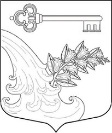 АДМИНИСТРАЦИЯ УЛЬЯНОВСКОГО ГОРОДСКОГО ПОСЕЛЕНИЯ ТОСНЕНСКОГО РАЙОНА ЛЕНИНГРАДСКОЙ ОБЛАСТИПОСТАНОВЛЕНИЕ О внесении изменений в постановление администрации Ульяновского городского поселения Тосненского района Ленинградской области № 440 от 29.07.2019 «Об утверждении Положения о порядкеприменения взысканий за несоблюдениемуниципальными служащими администрацииУльяновского городского поселения Тосненского районаЛенинградской области ограничений и запретов,требований о предотвращении или об урегулировании конфликта интересов и неисполнение обязанностей, установленных в целях противодействия коррупции»В соответствии с Федеральным законом от 02.03.2007 № 25-ФЗ «О муниципальной службе в Российской Федерации» (в редакции Федерального закона от 16.12.2019 № 432-ФЗ «О внесении изменений в отдельные законодательные акты Российской Федерации в целях совершенствования законодательства Российской Федерации о противодействии коррупции), Законом Ленинградской области № 14-оз от 11.03.2008 «О правовом регулировании муниципальной службы в Ленинградской области» (в редакции от 18.03.2019 № 13-оз), руководствуясь Уставом Ульяновского городского поселения Тосненского района Ленинградской области.ПОСТАНОВЛЯЮ:Внести в постановление администрации Ульяновского городского поселения Тосненского района Ленинградской области № 440 от 29.07.2019 «Об утверждении Положения о порядке применения взысканий за несоблюдение муниципальными служащими администрации Ульяновского городского поселения Тосненского района Ленинградской области ограничений и запретов, требований о предотвращении или об урегулировании конфликта интересов и неисполнение обязанностей, установленных в целях противодействия коррупции» следующие изменения: в приложение «Положение о порядке применения взысканий за несоблюдение муниципальными служащими администрации Ульяновского городского поселения Тосненского района Ленинградской области ограничений и запретов, требований о предотвращении или об урегулировании конфликта интересов и неисполнение обязанностей, установленных в целях противодействии коррупции» пункт 17 изложить в новой редакции:  «17. Взыскания, предусмотренные статьями 14.1, 15 и 27 Федерального закона 02.03.2007 №25-ФЗ «О муниципальной службе в Российской Федерации», применяются не позднее шести месяцев со дня поступления информации о совершении муниципальным служащим коррупционного правонарушения, не считая периодов временной нетрудоспособности муниципального служащего, нахождения его в отпуске, и не позднее трех лет со дня совершения им коррупционного правонарушения. В указанные сроки не включается время производства по уголовному делу».2. Опубликовать настоящее постановление в сетевом издании «ЛЕНОБЛИНФОРМ» и разместить на официальном сайте администрации в информационно-телекоммуникационной сети «Интернет».3.    Настоящее постановление вступает в силу с момента официального опубликования.4.   Контроль за исполнением настоящего постановления оставляю за собой. Глава администрации                                                          К.И. Камалетдинов 13.11.2020№684